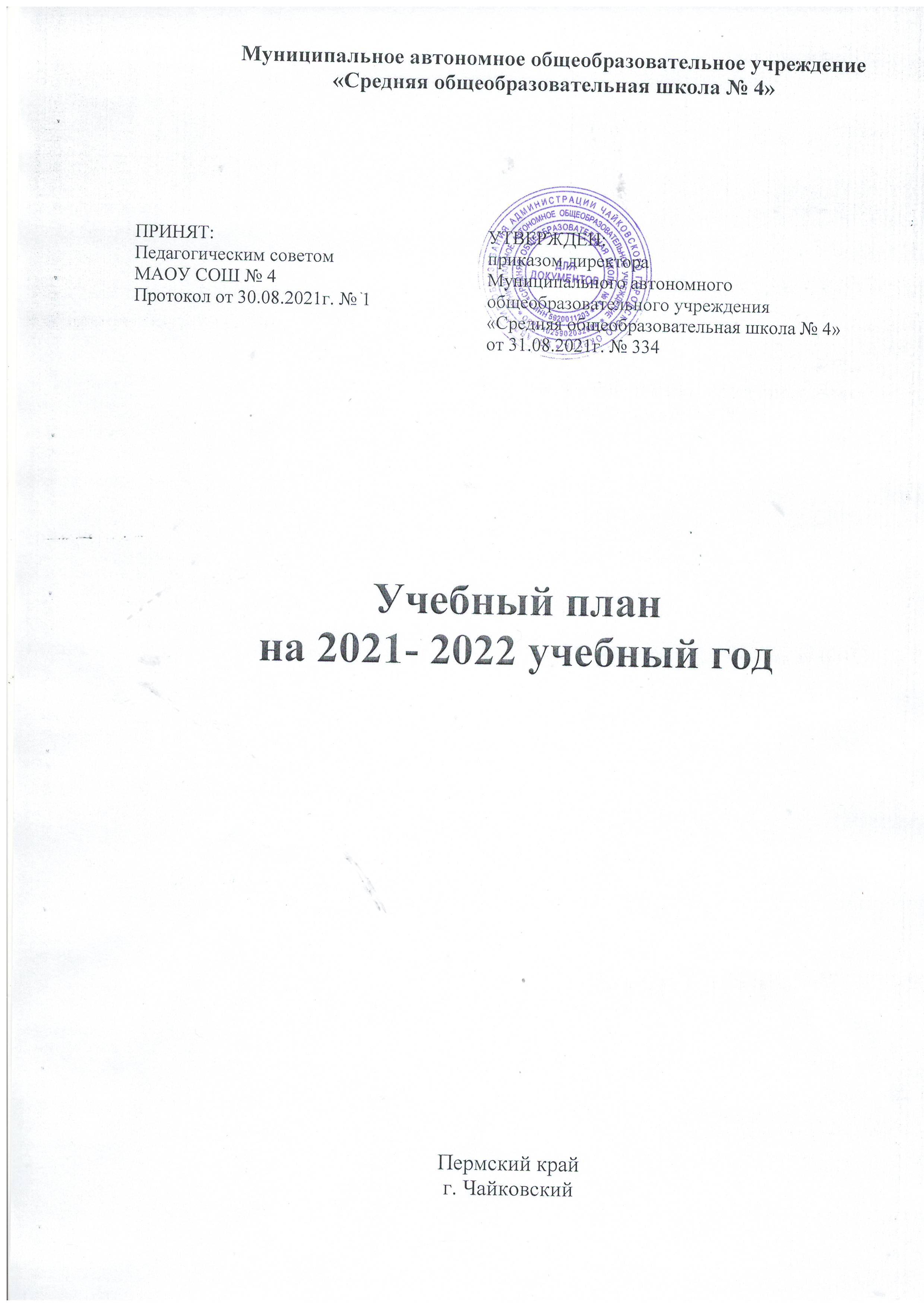 СодержаниеУчебный план начального общего образования МАОУ СОШ № 4 на 2021- 2022 учебный годУчебный план основного общего образования МАОУ СОШ № 4 на 2021 - 2022 учебный годУчебный планначального общего образования МАОУ СОШ № 4на 2021 – 2022 учебный годПояснительная запискаНормативная базаУчебный план начального общего образования Муниципального автономного общеобразовательного учреждения «Средняя общеобразовательная школа № 4» (далее - МАОУ СОШ № 4) на 2021-2022 учебный год разработан на основе:-  Федерального закона от 29.12.2012г. № 273-ФЗ «Об образовании в Российской Федерации»; - Федерального государственного образовательного стандарта начального общего образования, утверждённого приказом Министерства образования и науки РФ от 06.10.2009г. № 373 «Об утверждении и введении в действие Федерального государственного образовательного стандарта начального общего образования»;- Приказа Министерства образования и науки РФ от 26.11.2010г. № 1241 «О внесении изменений в Федеральный государственный образовательный стандарт начального общего образования, утвержденного приказом Министерства образования и науки РФ от 06.10.2009г.  № 373»;- Приказа Министерства образования и науки РФ от 30.08.2013г. № 1015 «Об утверждении Порядка организации и осуществления образовательной деятельности по основным общеобразовательным программам - образовательным программам начального общего, основного общего и среднего общего образования»;- Санитарных правил и норм СанПиН 1.2.3685-21 «Гигиенические нормативы и требования к обеспечению безопасности и (или) безвредности для человека факторов среды обитания», утвержденных постановлением Главного государственного санитарного врача Российской Федерации от 28 января 2021г.;- Санитарных правил СП 2.4.3648-20 «Санитарно-эпидемиологические требования к организациям воспитания и обучения, отдыха и оздоровления детей и молодежи», утвержденных постановлением Главного государственного санитарного врача Российской Федерации от 28 сентября 2020г.;- Письма Министерства образования и науки РФ от 25.05.2015г. № 08-761 «Об изучении предметных областей: «Основы религиозных культур и светской этики» и «Основы духовно-нравственной культуры народов России»;- Письма Министерства образования и науки РФ от 04.12.2019г. № 04-1375 «Об изучении языков в организациях, осуществляющих образовательную деятельность»;	- Приказом Министерства просвещения России от 28 декабря 2018 года № 345 «О федеральном перечне учебников, рекомендуемых к использованию при реализации имеющих государственную аккредитацию образовательных программ начального общего, основного общего, среднего общего образования», приказом Министерства просвещения РФ от 08.05.2019 года № 233 «О внесении изменений в федеральный перечень учебников, рекомендуемых к использованию при реализации программ начального общего, основного общего, среднего общего образования».	- Приказом Минобрнауки России «Об утверждении Порядка применения организациями, осуществляющими образовательную деятельность, электронного обучения, дистанционных образовательных технологий при реализации образовательных программ» от 09.01.2014 года № 2;- Устава Муниципального автономного общеобразовательного учреждения «Средняя общеобразовательная школа № 4».2. Общие положения2.1. Начальная школа закладывает основы функциональной грамотности учащихся, вооружает их основными умениями и навыками общения, учебного труда, приобщает к началам отечественной и мировой культуры, создавая тем самым базу для последующего освоения образовательных программ основной школы.	Учебный план включает в себя обязательную  часть.В учебном плане предусматривается в необходимом объеме содержание, являющееся обязательным с точки зрения обязательной части, которая обеспечивает выполнение государственных стандартов.Обязательная часть по количественному и качественному составу обеспечивает изучение учебных предметов федерального компонента федерального государственного образовательного стандарта начального общего образования.Обязательная часть учебного плана отражает содержание образования, которое обеспечивает решение важнейших целей современного начального образования:-формирование гражданской идентичности;-приобщение к общекультурным и национальным ценностям, информационным технологиям;-формирование готовности к продолжению образования на последующих ступенях основного общего образования;-формирование здорового образа жизни, элементарных правил поведения в экстремальных ситуациях;-личностное развитие обучающегося в соответствии с его индивидуальностью.	Учебный план начального общего образования МАОУ СОШ № 4 на 2021 - 2022 учебный год является документом, определяющим распределение учебного времени, отводимого на изучение различных учебных предметов обязательной части и части, формируемой участниками образовательных отношений, максимальный объём обязательной нагрузки обучающихся и формы промежуточной аттестации обучающихся.2.2. Учебный план   начального общего образования на 2021 - 2022 учебный год является неотъемлемой частью основной общеобразовательной программы начального общего образования и Программы развития школы на 2020 – 2025 годы.3. Специфика учебного плана 3.1. На уровне начального общего образования обеспечивается следующий режим организации образовательной деятельности:Продолжительность учебного года:- в 1-х классах - 33 учебные недели, - во 2 - 4 классах - 34 учебные недели.Продолжительность учебной недели:- в 1 - 3-х классах - 5 дней, - в 4-х классах - 6 дней.Недельная нагрузка обучающихся:- в 1-х классах - 21 час,- во 2 - 3 классах - 23 часа, - в 4 классах - 24 часа.Продолжительность урока:- в 1-х классах: сентябрь - октябрь по 3 урока в день по 35 мин, ноябрь-декабрь 4 урока по 35 минут, январь-май 4 урока по 40 мин, - во 2 - 4 классах по 40 минут. 3.2. Содержание образования на уровне начального общего образования реализуется учебно - методическим комплексом «Школа России».3.3.  Содержание образования на уровне начального общего образования реализуется преимущественно за счет введения интегрированных курсов «Окружающий мир», «Математика», «Технология», «Искусство», обеспечивающих целостное восприятие мира, деятельностного подхода и индивидуализации обучения по каждому предмету.3.4. При реализации учебных программ используются различные    образовательные технологии: технология критического мышления, технология продуктивного чтения, технология деятельностного метода обучения, здоровьесберегающие технологии, в том числе дистанционные образовательные технологии, электронное обучение. Девятью предметными областями, включающими в себя конкретные учебные предметы, каждая из которых направлена на решение основных задач реализации содержания учебных предметов.Предметная область «Русский язык и литературное чтение» предусматривает изучение предметов «Русский язык» и «Литературное чтение» по 4 часа в неделю в 1-4 классах. Предметы направлены на формирование первоначальных представлений о русском языке как государственном языке Российской Федерации, как средстве общения людей разных национальностей в России и за рубежом. Развитие диалогической и монологической устной и письменной речи, коммуникативных умений, нравственных и эстетических чувств, способностей к творческой деятельности.  Предметная область «Родной язык и литературное чтение на родном языке» представлена учебными предметами: «Родной язык». Учебный предмет «Родной язык» реализуется за счет часов из обязательной части учебного плана с 1 - 4 классы по 1 часу в неделю. Изучение родного языка  (русского) в начальной школе направлено на воспитание гражданственности и патриотизма, любви к родному языку, сознательного отношения к языку как духовной ценности, средству общения и получения знаний в разных сферах человеческой деятельности; освоение знаний о родном языке, его устройстве и функционировании в различных сферах и ситуациях общения; стилистических ресурсах, основных нормах родного (русского) литературного языка и речевого этикета, обогащение словарного запаса и расширение круга используемых грамматических средств; овладение всеми видами речевой деятельности и основами культуры устной и письменной речи, умениями и навыками использования языка в различных сферах и ситуациях общения, соответствующих опыту, интересам, психологическим особенностям учащихся начальной школы на разных ее этапах.   Предметная область «Иностранный язык» предусматривает изучение учебного предмета «Иностранный язык» в объёме 2 часов в неделю во 2 - 4 классах. Учебный предмет формирует дружелюбное отношение и толерантность к носителям другого языка на основе знакомства с жизнью своих сверстников в других странах, с детским фольклором и доступными образцами детской художественной литературы, формирует начальные навыки общения в устной и письменной форме с носителями иностранного языка, коммуникативных умений, нравственных и эстетических чувств, способностей к творческой деятельности на иностранном языке.Предметная область «Математика и информатика» предусматривает изучение учебного предмета «Математика» по 4 часа в неделю в 1-4 классах, который направлен на развитие математической речи, логического и алгоритмического мышления, воображения, обеспечение первоначальных представлений о компьютерной грамотности. Предметная область «Обществознание и естествознание» (Окружающий мир) в 1 - 4 классах предусматривает изучение учебного предмета «Окружающий мир» в объёме 2 часов в неделю.  Учебный предмет направлен на формирование уважительного отношения к семье, населённому пункту, региону, России, истории, культуре, природе нашей страны, её современной жизни. Осознание ценности и многообразия окружающего мира, своего места в нём. Формирование модели безопасного поведения в условиях повседневной жизни и в различных опасных и чрезвычайных ситуациях. Формирование психологической культуры и компетенции для обеспечения эффективного и безопасного взаимодействия в социуме.Предметная область «Основы религиозных культур и светской этики» в 4 классах предусматривает изучение учебного предмета «Основы религиозных культур и светской этики». Модуль «Основы светской этики» и «Православная культура» реализуется в объёме 1 час в неделю на основании выбора родителей и их заявлений. Учебный курс направлен на формирование первоначальных представлений о религиях, их роли в культуре, истории и современности России; воспитание способности к духовному развитию, нравственному самосовершенствованию.Предметная область «Искусство» предусматривает изучение предметов «Изобразительное искусство» в объёме 1 часа в неделю в 1 - 4 классах и учебного предмета «Музыка» в объёме 1 час в неделю в 1 - 4 классах, которые направлены на развитие способностей к художественно - образному, эмоционально - ценностному восприятию произведений изобразительного и музыкального искусства, выражению в творческих работах своего отношения к окружающему миру.Предметная область «Технология» предусматривает изучение предмета «Технология» по 1 часу в неделю в 1-4 классах. Предмет направлен на формирование опыта как основы обучения и познания, осуществление поисково-аналитического деятельности для практического решения прикладных задач с использованием знаний, полученных при изучении других учебных предметов, формирование первоначального опыта практической преобразовательной деятельности. Особое место в 4 классах уделено обеспечению первоначальных представлений о компьютерной грамотности учащихся, поэтому в рамках учебного предмета «Технология» изучается в качестве учебного модуля курс «Информатика и ИКТ».Предметная область «Физическая культура» предусматривает изучение предмета «Физическая культура» в объеме 3 часов в неделю в 1 - 4 классах, который направлен на укрепление здоровья, содействие гармоничному физическому, нравственному и социальному развитию, успешному обучению, формирование первоначальных умений саморегуляции средствами физической культуры и установки на сохранение и укрепление здоровья, навыков здорового и безопасного образа жизни.  В предмете «Физическая культура» реализуется модуль «Шахматы» в объёме 16 часов в год. Модуль направлен на обучение детей основам игры в шахматы.	Часть, формируемая участниками образовательных отношений в 1-3 классах при 5-ти дневной учебной неделе отсутствует.Учебный год делится на триместры. Текущий контроль успеваемости обучающихся осуществляется по пятибалльной системе во 2 - 4 классах.                                                Обучающимся первых классов за весь учебный год и вторых классов за первый триместр отметки в пятибалльной системе не выставляются. Успешность освоения ими программ характеризуется качественной оценкой. Применяется классно – урочная система обучения, нетрадиционные формы проведения уроков, дистанционное обучение с применением дистанционных образовательных технологий (в том числе асинхронных сетевых технологий (офлайн-обучение: электронная почта, форумы, wiki-сайты и т. д.) и синхронных сетевых технологий (онлайн-обучение: голосовые и видео-конференции, текстовые конференции (чаты), технологии Skype, Zoom, ICQ и т. д).В конце учебного года по всем предметам учебного плана в 1 – 4 классах проводится промежуточная аттестация. Во 2 - 4 классах годовые отметки выставляются с учётом промежуточной аттестации.Промежуточная аттестация проводится в конце учебного года по всем учебным предметам, предусмотренным учебным планом, с целью установления уровня индивидуальных образовательных достижений обучающихся. Формы промежуточной аттестации на 2021 - 2022 учебный годСетка часов учебного плана начального общего образования на 2021 - 2022 учебный год1 классы2 классы3 классы4 классыУчебный план основного общего образования МАОУ СОШ № 4на 2021 – 2022 учебный годПояснительная записка1. Нормативная базаУчебный план основного общего образования Муниципального автономного общеобразовательного учреждения «Средняя общеобразовательная школа № 4» (далее – МАОУ СОШ № 4) на 2021-2022 учебный год разработан на основе следующих нормативных документов:Федерального Закона от 29.12.2012г. № 273-ФЗ «Об образовании в Российской Федерации»;Приказа Министерства образования и науки РФ от 30.08.2013г. № 1015 «Об утверждении Порядка организации и осуществления образовательной деятельности по основным общеобразовательным программам – образовательным программам начального общего, основного общего и среднего общего образования»;Приказа Министерства образования и науки РФ от 17.12.2010г. № 1897 «Об утверждении Федерального государственного образовательного стандарта основного общего образования» (с изменениями и дополнениями);Примерной основной образовательной программе основного общего образования (одобрена решением федерального учебно-методического объединения по общему образованию от 08.04.2015г.);Санитарных правил и норм СанПиН 1.2.3685-21 «Гигиенические нормативы и требования к обеспечению безопасности и (или) безвредности для человека факторов среды обитания», утвержденных постановлением Главного государственного санитарного врача Российской Федерации от 28 января 2021г.;Санитарных правил СП 2.4.3648-20 «Санитарно-эпидемиологические требования к организациям воспитания и обучения, отдыха и оздоровления детей и молодежи», утвержденных постановлением Главного государственногосанитарного врача Российской Федерации от 28 сентября 2020г.;ПисьмаМинистерства образования и науки РФ от 25.05.2015г. № 08-761 «Об изучении предметных областей: «Основы религиозных культур и светской этики» и «Основы духовно-нравственной культуры народов России»; Письма Министерства образования и науки РФ от 04.12.2019г. № 04-1375 «Об изучении языков в организациях, осуществляющих образовательную деятельность»;Приказом Минобрнауки России «Об утверждении Порядка применения организациями, осуществляющими образовательную деятельность, электронного обучения, дистанционных образовательных технологий при реализации образовательных программ» от 09.01.2014 года № 2;Устава Муниципального автономного общеобразовательного учреждения «Средняя общеобразовательная школа № 4».2. Общие положенияУчебный план основного общего образования для параллели 5-9-х классов является нормативным документом по реализации федерального государственного образовательного стандарта основного общего образования (далее ФГОС ООО), определяющим распределение учебного времени, отводимого на изучение учебных предметов, курсов, модулей обязательной части и части, формируемой участниками образовательного процесса и фиксирует максимальный объем учебной нагрузки обучающихся при 5 - дневной учебной неделе. Учебный план реализует основную образовательную программу на уровне основного общего образования, соотнесен с Программой развития МАОУ СОШ № 4, включающей институциональные проекты: «Интеграция учебной и внеучебной деятельности как способ формирования финансовой грамотности  у младших школьников», «Социализация обучающихся через формирование финансовой культуры»,«Психолого – педагогическое сопровождение обучающихся с ограниченными возможностями здоровья», «Повышение информационно-коммуникативной компетентности обучающихся в условиях современной информационно-образовательной библиотечной среды», «Партнерство взрослых основа воспитания детей», построен на принципах системности, индивидуализации образования, непрерывности, преемственности, интегративности, природосообразности.3. Специфика учебного планаУчебный план включает обязательную часть и часть, формируемую участниками образовательного процесса. Наполняемость обязательной части определена составом учебных предметов обязательных предметных областей; часть, формируемая участниками образовательного процесса, включает индивидуально - групповые занятия, направленные на реализацию индивидуальных потребностей обучающихся, с учетом возможностей школы, обеспечивает формирование предметных, метапредметных и личностных результатов. Обязательная часть учебного плана определяет состав учебных предметов обязательных предметных областей и учебное время, отводимое на их изучение по классам (годам) обучения.  При пятидневной учебной неделе продолжительность учебного года 35 учебных недель в 5 - 8 классах и 33 учебные недели в 9-х классах, продолжительность урока в 5 - 8 классах по 40 минут, в 9 классах по 45 минут. При 5-дневной учебной неделе предельно допустимая учебная нагрузка для учащихся 5-х классов составляет 29 часов, для учащихся 6-х классов – 30 часов, для учащихся 7-х классов - 32 часа, для учащихся 8-9 классов – 33 часа.Объем аудиторной нагрузки учащихся 5-9 классов не превышает максимум, установленный «Санитарно- эпидемиологическими требованиями к условиям и организации обучения в общеобразовательных учреждениях». Учтено деление класса с наполняемостью 25 человек на две группы для занятий по предметам: «Иностранный язык», «Технология», «Информатика».Аттестация обучающихся осуществляется по итогам I, II,III триместра. Система оценивания предметных результатов представляет собой оценивание по 5-балльной шкале, оценка достижения метапредметных результатов проводится в ходе стартовой, текущей и итоговой диагностики.В рамках основной образовательной программы основного общего образования реализуются программы по предметам, разработанные в соответствии с федеральными государственными образовательными стандартами, адаптированные образовательные программы, разработанные для детей с ограниченными возможностями здоровья.Обязательная часть учебного плана реализует основную образовательную программу основного общего образования. Содержание образования обеспечивает решение важнейших целей современного основного общего образования: формирование гражданской идентичности школьников, их приобщение к общекультурным и национальным ценностям, информационным технологиям, готовность к продолжению образования на уровне среднего общего образования, формирование здорового образа жизни, навыков поведения в экстремальных ситуациях.Наполняемость обязательной части определена составом учебных предметов обязательных предметных областей:Учебный план реализуется в очной форме с использованием дистанционных образовательных технологий, электронного обучения.5 классыВ обязательной части учебного плана 5 классов в предметной области «Русский язык и литература» предусматривается изучение предмета «Русский язык» по 5 часов в неделю, предмета «Литература» по 3 часа в неделю.В предметной области «Математика и информатика» предусматривается изучение предмета «Математика» по 5 часов в неделю. В предметной области «Иностранный язык» предусматривается изучение   предмета «Иностранный язык» по 3 часа в неделю. В предметную область «Общественно-научные предметы» входят учебные предметы: «История России. Всеобщая история» по 2 часа в неделю, «Обществознание» по 1 часу в неделю, «География» по1 часу в неделю.С целью воспитания способности к духовному развитию, пониманию значения нравственности, веры и религии в жизни человека, семьи и общества Основы духовно – нравственной культуры народов России реализуется через включение в рабочую программу по обществознанию тем, содержащих вопросы духовно-нравственного воспитания.Изучение естественно – научных дисциплин обеспечено предметом «Биология» по 1 часу в неделю.Область «Физическая культура и основы безопасности жизнедеятельности» представлена предметом «Физическая культура» из расчета 3 часа в неделю.Предметная область «Технология» включает предмет «Технология» 2 часа в неделю.Предметная область «Искусство» включает в себя предметы: «Музыка» по 1 часу в неделю и «Изобразительное искусство» по 1 часу в неделю. В учебном плане 5 классов предусмотрено следующее распределение часов части, формируемой участниками образовательного процесса: в целях формирования метапредметных и личностных результатов образовательной деятельности 0,5 часа отводится на индивидуально – групповые занятия, в рамках которых организована деятельность предметных лабораторий, имеющих целью погружение в предметное содержание «на стыке наук».Занятия в лабораториях обеспечивают сохранение и развитие познавательного интереса, выявление и дальнейшее сопровождение детей, имеющих повышенную мотивацию к обучению, поэтапную адаптацию обучающихся к условиям основной школы. Учащиеся имеют возможность посещать такие лаборатории, как:«Публичное выступление» (предметная область лингвистики),«Маргнат» (предметная область математики и логики),«Узелок - смс» (предметная область лингвистики),«Вооружённый глаз» (предметная область биологии),«Выразительное чтение» (предметная область лингвистики),«Весёлые пилки» (техническое творчество),«Тайная комната» (предметная область биология, химия),«Фантазёры» (предметная область математики и логики).Все занятия в части, формируемой участниками образовательного процесса, посещаются пятиклассниками по выбору, что формирует культуру образовательного выбора.В рамках предметных лабораторий осуществляется преемственность между уровнем начального и основного общего образования в формировании универсальных учебных действий, связанных с проектной деятельностью, формированием информационной культуры учащихся.С целью успешной адаптации пятиклассников к условиям основной школы проводятся индивидуально – групповые занятия с педагогом – психологом «Я пятиклассник» в объеме 0,25 часа.В 5 классах проводятся индивидуально – групповые занятия с целью познакомить учащихся с базовыми экономическими понятиями и терминами, сформировать умения применять эти знания в повседневной жизни через организацию образовательных практик «Деньги любят счет» в объеме 0,25 часа.6 классыВ обязательной части учебного плана 6 классов в предметной области «Русский язык и литература» предусматривается изучение предметов: «Русский язык» 6 часов в неделю, «Литература» 3 часа в неделю.В предметной области «Иностранный язык» предусматривается изучение предмета «Иностранный язык» по3 часа в неделю. В предметной области «Математика и информатика» предусматривается изучение предмета «Математика» по 5 часов в неделю. В предметную область «Общественно-научные предметы» входят учебные предметы: «История России. Всеобщая история» по 2 часа в неделю, «Обществознание» по 1 часу в неделю, «География» по 1 часу в неделю.Изучение предметной области «Естественно – научные предметы» обеспечено предметом «Биология» по1 часу в неделю.Предметная область «Физическая культура и основы безопасности жизнедеятельности» представлена предметом «Физическая культура» из расчета 3 часа в неделю и включает модуль «Шахматы» в объеме не менее 16 часов.Предметная область «Технология» включает предмет «Технология» по 2 часа в неделю.Предметная область «Искусство» включает в себя предметы: «Музыка» и «Изобразительное  искусство» по 1 часу в неделю.В учебном плане 6 классов в части, формируемой участниками образовательного процесса с целью формирования метапредметных и личностных результатов образовательной деятельности проводятся индивидуально – групповые занятия. В рамках занятий организуются образовательные практики «Супер потребитель», направленные на формирование финансовой грамотности и безопасного финансового поведения в объеме 0,25 часа.С целью формирования смыслового чтения при решении текстовых задач и углубления математических знаний в рамках проекта «Приемы смыслового чтения как средство обучения решению текстовых задач» проводятся занятия «Преобразование текстовой информации» в объеме 0,25 часа.Преемственность в формировании универсальных учебных действий, связанных с проектной деятельностью, осуществляется в рамках индивидуально – групповых занятий «Основы проектной деятельности» в объеме 0,25 часа.С целью повышения информационно-коммуникативной компетентности обучающихся проводится курс «Секреты информации» в объеме 0,25 часа.7 классыВ обязательной части учебного плана 7 классов в предметной области «Русский язык и литература» на изучение предмета «Русский язык» выделяется 4 часа в неделю, на изучение предмета «Литература»– 2 часа в неделю.Предметная область «Иностранный язык» представлена предметом «Иностранный язык» в объеме 3 часа в неделю. Предметная область «Математика и информатика» включает в себя изучение предмета «Алгебра» в объѐме 3 часа в неделю, предмета «Геометрия» в объёме 2 часов в неделю и предмета «Информатика» в объеме 1 часа в неделю. В 7 классах предмет «Информатика» ведётся как самостоятельный курс, т. к. неотъемлемой частью современного общего образования является необходимость раннего обучения информатике и информационным технологиям.В предметную область «Общественно-научные предметы» входят предметы: «География» в объѐме 2 часов в неделю, «История России. Всеобщая история» в объеме 2 часов в неделю, «Обществознание» в объеме 1 часа в неделю.Предметная область «Естественно-научные предметы» включает в себя предметы «Биология», «Физика», на изучение которых отводится по 2 часа в неделю.В предметную область «Искусство» входят предметы: «Изобразительное искусство» и «Музыка» по 1 часу в неделю.Предметная область «Технология» представлена предметом «Технология» в объеме 2 часов в неделю. Преемственность в формировании универсальных учебных действий, связанных с проектной деятельностью, осуществляется в рамках данного предмета.Предметная область «Физическая культура и основы безопасности жизнедеятельности» включает предмет «Физическая культура», который реализуется по 3 часа в неделю. Это связано с необходимостью повышения роли физической культуры в воспитании современных школьников, укреплении их здоровья, увеличения объема двигательной активности обучающихся, развития их физических качеств и совершенствования физической подготовленности, привития навыков здорового образа жизни и включает в себя модуль «Шахматы» в объеме не менее 16 часов.С целью удовлетворения запросов участников образовательного процесса и формирования метапредметных и личностных результатов образовательной деятельности, 1 час части учебного плана, формируемой участниками образовательного процесса, в 7 классах отводится на индивидуально – групповые занятия. В рамках занятий организуются образовательные практики «Финансовый калейдоскоп», направленные на формирование умения создавать обобщение на основе анализа информации из таблиц и текста в объеме 0,25 часа.С целью формирования смыслового чтения при решении текстовых задач и углубления математических знаний в рамках проекта «Приемы смыслового чтения как средство обучения решению текстовых задач» проводятся занятия «Преобразование несплошных текстов» в объеме 0,25 часа.Преемственность в формировании универсальных учебных действий, связанных с проектной деятельностью, осуществляется в рамках индивидуально – групповых занятий «Основы проектной деятельности» в объеме 0,25 часа и «Химлаб» в объеме 0,25 часа.8 классыВ обязательной части учебного плана 8 классов предметная область «Русский язык и литература» представлена учебными предметами: «Русский язык», на изучение которого предусмотрено 3часа в неделю и «Литература»–2 часа в неделю.Предметная область «Иностранный язык» представлена предметом «Иностранный язык», на изучение которого в учебном плане выделено 3 часа в неделю. Предметная область «Математика и информатика» представлена предметами: «Алгебра» в объёме 3 часа в неделю, «Геометрия» в объёме 2 часа в неделю и «Информатика» в объёме 1 час в неделю.Предметная область «Естественно-научные предметы» представлена предметами «Биология», «Физика», «Химия», на которые выделено по 2 часа в неделю.Предметная область «Общественно-научные предметы» представлена предметами «История России. Всеобщая история», «География» в объёме по 2 часа в неделю и «Обществознание», на изучение которого отводится 1 час в неделю.В предметную область «Искусство» входит предмет «Искусство» в объеме 1 час в неделю.Предметная область «Физическая культура и основы безопасности жизнедеятельности» представлена предметами: «Физическая культура» в объёме 3 часа в неделю и «Основы безопасности жизнедеятельности» в объёме 1 час в неделю. Предмет «Физическая культура» включает в себя модуль «Шахматы» в объеме не менее 16 часов.Предметная область «Технология» представлена учебным предметом «Технология» в объёме 1 час в неделю.С целью удовлетворения запросов участников образовательного процесса и формирования метапредметных и личностных результатов образовательной деятельности, 2 часа части учебного плана, формируемой участниками образовательного процесса, в 8 классах отводится на индивидуально – групповые занятия.Индивидуально – групповые занятия реализуются в объеме 0,75 часа в форме «творческих мастерских»:Искусство инсценировки;Музыкальная мастерская;Мастерская слова;Мастерская дизайна;Сюжетная мастерская;Музыкальное оформление.Творческие мастерские расширяют кругозор, развивают творческую активность, повышают общую культуру учащихся. В рамках индивидуально - групповых занятий реализуется модуль «Реальная математика» в объеме 0,25 часа, направленный на формирование базовых понятий и навыков, которые в последующем позволят учащимся принимать оптимальные финансовые решения, с успехом решать возникающие финансовые проблемы.С целью формирования универсальных учебных действий, связанных с учебно-исследовательской деятельностью осуществляется в рамках индивидуально – групповых занятий «Основы учебно-исследовательской деятельности» в объеме 0,25 часа.9 классыВ учебный план 9 классов включены следующие предметные области: «Русский язык и литература», «Иностранный язык», «Математика и информатика», «Общественно-научные предметы», «Естественно-научные предметы», «Искусство», «Физическая культура и основы безопасности жизнедеятельности». Предметная область «Русский язык и Литература» представлена предметами: «Русский язык», на который отводится 3 часа в неделю и «Литература», на который выделено 3 часа в неделю. Изучение предмета «Русский язык» направлено на личностное развитие учащихся, формирования представления о единстве и многообразии языкового и культурного пространства России, о русском языке как духовной, нравственной и культурной ценности народа.В цели предмета «Литература» входит передача от поколения к поколению нравственных и эстетических традиций русской и мировой культуры, что способствует формированию и воспитанию личности. Предметная область «Иностранный язык» представлена предметом «Иностранный язык», на который выделено 3 часа в неделю.Освоение учебного предмета «Иностранный язык» направлено на достижение обучающимися порогового уровня иноязычной коммуникативной компетенции. Это позволит общаться на иностранном языке в устной и письменной формах в пределах тематики и языкового материала основной школы, как с носителями иностранного языка, так и с представителями других стран, которые используют иностранный язык как средство межличностного и межкультурного общения.Изучение предметной области «Математика и информатика» включает предметы: «Алгебра» в объеме 3 часа в неделю, «Геометрия» по 2 часа в неделю и «Информатика» по 1 часу в неделю. Изучение предметов: «Алгебра» и «Геометрия» направлено на формирование представлений о математике как части общечеловеческой культуры, о значимости математики в развитии цивилизации и современного общества; развитие логического и критического мышления, способности к преодолению мыслительных стереотипов, вытекающих из обыденного опыта; воспитание качеств личности, обеспечивающих социальную мобильность, способность принимать самостоятельные решения; развитие интереса к математическому творчеству и математических способностей; развитие представлений о математике как форме описания и методе познания действительности, формирование общих способов интеллектуальной деятельности, характерных для математики и являющихся основой познавательной культуры, значимой для различных сфер человеческой деятельности; овладение математическими знаниями и умениями, необходимыми для продолжения образования, изучения смежных дисциплин, применения в повседневной жизни; создание фундамента для математического развития.При реализации программы учебного предмета «Информатика» у обучающихся формируются информационная и алгоритмическая культура; умение формализации и структурирования информации; способ представления данных в соответствии с поставленной задачей – таблицы, схемы, графики, диаграммы, с использованием соответствующих программных средств обработки данных; представления о компьютере как универсальном устройстве обработки информации; представления об основных изучаемых понятиях: информация, алгоритм, модель и их свойствах; развивается алгоритмическое мышление, необходимое для профессиональной деятельности в современном обществе; формируются представления о том, как понятия и конструкции информатики применяются в реальном мире, о роли информационных технологий и роботизированных устройств в жизни людей, промышленности и научных исследованиях; навыков и умений безопасного и целесообразного поведения при работе с компьютерными программами и в сети Интернет, умения соблюдать нормы информационной этики и права. Предметная область «Общественно-научные предметы» представлена следующими предметами: «История», «Обществознание» и «География».На изучение учебного предмета «История России. Всеобщая история» отводится 2 часа в неделю. Целью школьного исторического образования является формирование у обучающегося целостной картины российской и мировой истории, учитывающей взаимосвязь всех ее этапов, их значимость для понимания современного места и роли России в мире, важность вклада каждого народа, его культуры в общую историю страны и мировую историю, формирование личностной позиции по основным этапам развития российского государства и общества, а также современного образа России. Изучение двух курсов истории осуществляется интегрировано по единой программе и тематическому планированию. Содержательно сохраняется преподавание двух курсов истории - всеобщей истории и истории России. Внутренняя периодизация в рамках этих курсов учитывает сложившиеся традиции преподавания истории и необходимость сбалансированного распределения учебного материала. На изучение учебного предмета «Обществознание» отводится 1 час в неделю. Освоение учебного предмета «Обществознание» направлено на развитие личности обучающихся, воспитание, усвоение основ научных знаний, развитие способности анализировать социально значимую информацию, делать необходимые выводы и давать обоснованные оценки социальным событиям и процессам, выработку умений, обеспечивающих адаптацию к условиям динамично развивающегося современного общества. На изучение учебного предмета «География» отводится 2 часа в неделю.   Географическое образование в основной школе должно обеспечить формирование картографической грамотности, навыков применения географических знаний в жизни для объяснения, оценки и прогнозирования разнообразных природных, социально-экономических и экологических процессов и явлений, адаптации к условиям окружающей среды и обеспечения безопасности жизнедеятельности. Предметная область «Естественно-научные предметы» включает предметы: «Физика», «Биология», «Химия».На изучение учебного предмета «Физика» в 9 классе отводится 3 часа в неделю. Освоение учебного предмета «Физика» направлено на развитие у обучающихся представлений о строении, свойствах, законах существования и движения материи, на освоение учащимися общих законов и закономерностей природных явлений, создание условий для формирования интеллектуальных, творческих, гражданских, коммуникационных, информационных компетенций. Учащиеся овладеют научными методами решения различных теоретических и практических задач, умениями формулировать гипотезы, конструировать, проводить эксперименты, оценивать и анализировать полученные результаты, сопоставлять их с объективными реалиями жизни.На изучение учебного предмета «Биология» отводится 2 часа в неделю. Освоение учебного предмета «Биология» направлено на развитие у обучающихся ценностного отношения к объектам живой природы, создание условий для формирования интеллектуальных, гражданских, коммуникационных, информационных компетенций. Обучающиеся овладеют научными методами решения различных теоретических и практических задач, умениями формулировать гипотезы, конструировать, проводить эксперименты, оценивать их результаты. На изучение учебного предмета «Химия» отводится 2 часа в неделю. В системе естественнонаучного образования химия как учебный предмет занимает важное место в познании законов природы, формировании научной картины мира, создании основы химических знаний, необходимых для повседневной жизни, навыков здорового и безопасного для человека и окружающей его среды образа жизни, а также в воспитании экологической культуры. В предметную область «Искусство» входит предмет «Искусство» и реализуется как одночасовой курс. Учебный предмет «Искусство» пробуждает интерес школьников к миру художественной культуры, дает мощный эстетический импульс, формирует потребности в различных способах творческой деятельности, находит оптимальные способы выработки навыков общения, активного диалога с произведениями искусства. Освоение предмета имеет преимущественно деятельностный характер, обусловленный возрастными особенностями школьников, их стремлением к самостоятельности, творческому поиску с использованием современных информационно-коммуникативных технологий.В предметную область «Физическая культура и основы безопасности жизнедеятельности» входят предметы «Физическая культура» и «Основы безопасности жизнедеятельности».На изучение предмета «Физическая культура» отводится по 3 часа в неделю. Освоение учебного предмета «Физическая культура» направлено на развитие двигательной активности учащихся, достижение положительной динамики в развитии основных физических качеств, повышение функциональных возможностей основных систем организма, формирование потребности в систематических занятиях физической культурой и спортом. Предмет «Физическая культура» включает в себя модуль «Шахматы» в объеме не менее 16 часов.На изучение учебного предмета «Основы безопасности жизнедеятельности» выделен 1 час в неделю. Освоение и понимание учебного предмета «Основы безопасности жизнедеятельности» направлено на: воспитание у обучающихся чувства ответственности за личную безопасность, ценностного отношения к своему здоровью и жизни; развитие у обучающихся качеств личности, необходимых для ведения здорового образа жизни; необходимых для обеспечения безопасного поведения в опасных и чрезвычайных ситуациях; формирование у обучающихся современной культуры безопасности жизнедеятельности на основе понимания необходимости защиты личности, общества и государства посредством осознания значимости безопасного поведения в условиях чрезвычайных ситуаций природного, техногенного и социального характера, убеждения в необходимости безопасного и здорового образа жизни, антиэкстремистской и антитеррористической личностной позиции, нетерпимости к действиям и влияниям, представляющим угрозу для жизни человека. С целью удовлетворения запросов участников образовательного процесса и формирования метапредметных и личностных результатов образовательной деятельности, 1 час части учебного плана, формируемой участниками образовательного процесса, в 9 классах отводится на курсы «Математический калейдоскоп», «Загадки текста» в объеме по 0,5 часа.В преподавании учебных предметов, при проведении индивидуально – групповых занятий в 5 – 9 классах педагогами используются следующие технологии: технология развития критического мышления, информационно – коммуникационные технологии, проектный метод, технологии открытого образования, технологии индивидуализированного образования, технологии тьюторского сопровождения и другие.Учебный план основного общего образования МАОУ СОШ № 4 на 2021-2022 учебный год имеет необходимое кадровое, методическое, материально – техническое обеспечение.Формы промежуточной аттестации учащихсяОсвоение образовательной программы на уровне основного общего образования сопровождается промежуточной аттестацией обучающихся. Целью промежуточной аттестации является установление фактического уровня теоретических знаний обучающихся по всем предметам учебного плана обязательной его части, их практических умений и навыков, соотнесение этого уровня с требованиями Федерального государственного образовательного стандарта основного общего образования. Сроки проведения промежуточной аттестации в 2021 - 2022 учебном году с 01.04.2022г. по 19.05.2022г. Промежуточная аттестация может проводиться как письменно, так и устно.Оценки за промежуточную аттестацию выставляются в электронный журнал после оценки за третий триместр, далее следует годовая оценка.Основные формы промежуточной аттестации:Итоговая аттестация в 9-х классах проводится в соответствии с Порядком проведения ГИА- 9.Сетка часов 5 – 9 классов в соответствии с ФГОС на 2021/2022 учебный годПРИНЯТ:Педагогическим советомМАОУ СОШ № 4Протокол от 30.08.2021г. № 1УТВЕРЖДЕН:приказом директора МАОУ СОШ № 4от 31.08.2021г. №334КлассПредметФорма промежуточной аттестации1 а, б, в, г классыРусский языкМатематикаЛитературное чтениеОкружающий мирКомплексная работа1 а, б, в, г классыРодной языкКонтрольное списывание1 а, б, в, г классыТехнологияПрактическая работа1 а, б, в, г классыИзобразительное искусствоПрактическая работа1 а, б, в, г классыФизическая культураПрактический зачёт1 а, б, в, г классыМузыкаТворческая работа2 а, б, в, г классыРусский языкДиктант с грамматическим заданием2 а, б, в, г классыРодной языкКонтрольная работа2 а, б, в, г классыЛитературное чтениеКонтрольная  работа2 а, б, в, г классыМатематикаКонтрольная работа2 а, б, в, г классыОкружающий мирТестирование2 а, б, в, г классыИностранный языкКонтрольное списывание2 а, б, в, г классыИзобразительное искусствоПрактическая работа2 а, б, в, г классыТехнологияПрактическая работа2 а, б, в, г классыФизическая культураПрактический зачёт2 а, б, в, г классыМузыкаТестирование3 а, б, в, г классыРусский языкДиктант с грамматическим заданием3 а, б, в, г классыРодной языкКонтрольная работа3 а, б, в, г классыЛитературное чтениеКонтрольная работа 3 а, б, в, г классыМатематикаКонтрольная работа3 а, б, в, г классыОкружающий мирТестирование3 а, б, в, г классыИностранный языкКонтрольная работа3 а, б, в, г классыИзобразительное искусствоПрактическая работа3 а, б, в, г классыТехнологияПрактическая работа3 а, б, в, г классыФизическая культураПрактический зачёт3 а, б, в, г классыМузыкаТестирование4 а, б, в, г классыРусский языкДиктант с грамматическим заданием4 а, б, в, г классыРодной языкКонтрольная работа4 а, б, в, г классыЛитературное чтениеКонтрольная работа4 а, б, в, г классыМатематикаКонтрольная работа4 а, б, в, г классыОкружающий мирТестирование4 а, б, в, г классыИностранный языкКонтрольная работа4 а, б, в, г классыИзобразительное искусствоПрактическая работа4 а, б, в, г классыТехнологияПрактическая работа4 а, б, в, г классыФизическая культураПрактический зачёт4 а, б, в, г классыМузыкаТестирование4 а, б, в, г классыОсновы религиозных культур и светской этикиЗачетПредметные областиУчебные предметы1 классы1 классы1 классы1 классыПредметные областиУчебные предметыабвг1. Обязательная частьКол-во часов в неделюКол-во часов в неделюКол-во часов в неделюКол-во часов в неделюРусский   язык и литературное чтениеРусский  язык4444Русский   язык и литературное чтениеЛитературное чтение4444Родной язык  и литературное чтение на родном языкеРодной язык1111Родной язык  и литературное чтение на родном языкеЛитературное чтение на родном языке----Иностранный языкИностранный язык----Математика и информатикаМатематика4444Обществознание и естествознаниеОкружающий    мир2222Основы религиозных культур и светской этикиОсновы религиозных культур и светской этики----ИскусствоМузыка1111ИскусствоИзобразительное искусство1111Физическая культураФизическая культура3333ТехнологияТехнология1111Итого212121212. Часть, формируемая участниками образовательных отношений при  5-дневной учебной неделе2. Часть, формируемая участниками образовательных отношений при  5-дневной учебной неделе----Предельно допустимая аудиторная учебная нагрузка при 5-дневной учебной неделеПредельно допустимая аудиторная учебная нагрузка при 5-дневной учебной неделе21212121Предметные областиУчебные  предметы2 классы2 классы2 классы2 классыПредметные областиУчебные  предметыабвг1. Обязательная частьКол-во часов в неделюКол-во часов в неделюКол-во часов в неделюКол-во часов в неделюРусский   язык и литературное чтениеРусский  язык4444Русский   язык и литературное чтениеЛитературное чтение4444Родной язык  и литературное чтение на родном языкеРодной язык1111Родной язык  и литературное чтение на родном языкеЛитературное чтение на родном языке----Иностранный языкИностранный язык2222Математика и информатикаМатематика4444Обществознание и естествознаниеОкружающий    мир2222Основы религиозных культур и светской этикиОсновы религиозных культур и светской этики----ИскусствоМузыка1111ИскусствоИзобразительное искусство1111Физическая культураФизическая культура3333ТехнологияТехнология1111Итого232323232. Часть, формируемая участниками образовательных отношений при 5-дневной учебной неделе2. Часть, формируемая участниками образовательных отношений при 5-дневной учебной неделе----Предельно допустимая аудиторная учебная нагрузка при 5-дневной учебной неделеПредельно допустимая аудиторная учебная нагрузка при 5-дневной учебной неделе23232323Предметные областиУчебные предметы3 классы3 классы3 классы3 классыПредметные областиУчебные предметыабвг1. Обязательная частьКол-во часов в неделюКол-во часов в неделюКол-во часов в неделюКол-во часов в неделюРусский   язык и литературное чтениеРусский  язык4444Русский   язык и литературное чтениеЛитературное чтение4444Родной язык  и литературное чтение на родном языкеРодной язык1111Родной язык  и литературное чтение на родном языкеЛитературное чтение на родном языке----Иностранный языкИностранный язык2222Математика и информатикаМатематика4444Обществознание и естествознаниеОкружающий    мир2222Основы религиозных культур и светской этикиОсновы религиозных культур и светской этики----ИскусствоМузыка1111ИскусствоИзобразительное искусство1111Физическая культураФизическая культура3333ТехнологияТехнология1111Итого23232323Часть, формируемая участниками образовательных отношений при  5-дневной учебной неделеЧасть, формируемая участниками образовательных отношений при  5-дневной учебной неделе----Предельно допустимая аудиторная учебная нагрузка при 5-дневной учебной неделеПредельно допустимая аудиторная учебная нагрузка при 5-дневной учебной неделе23232323Предметные областиУчебные предметы4 классы4 классы4 классы4 классыПредметные областиУчебные предметыабвг1. Обязательная частьКол-во часов в неделюКол-во часов в неделюКол-во часов в неделюКол-во часов в неделюРусский   язык и литературное чтениеРусский  язык4444Русский   язык и литературное чтениеЛитературное чтение4444Родной язык  и литературное чтение на родном языкеРодной язык1111Родной язык  и литературное чтение на родном языкеЛитературное чтение на родном языке----Иностранный языкИностранный язык2222Математика и информатикаМатематика4444Обществознание и естествознаниеОкружающий    мир2222Основы религиозных культур и светской этикиОсновы религиозных культур и светской этики1111ИскусствоМузыка1111ИскусствоИзобразительное искусство1111Физическая культураФизическая культура3333ТехнологияТехнология1111Итого242424242. Часть, формируемая участниками образовательных отношений при  5-дневной учебной неделе2. Часть, формируемая участниками образовательных отношений при  5-дневной учебной неделе----Предельно допустимая аудиторная учебная нагрузка при 6-дневной учебной неделеПредельно допустимая аудиторная учебная нагрузка при 6-дневной учебной неделе26262626ПРИНЯТ:Педагогическим советомМАОУ СОШ № 4Протокол от 30.08.2021г. № 1УТВЕРЖДЕН:приказом директора МАОУ СОШ № 4от 31.08.2021г. № 334Предметные областиУчебные предметыРусский язык и литератураРусский языкРусский язык и литератураЛитератураИностранный языкИностранный языкМатематика и информатикаМатематикаМатематика и информатикаАлгебраМатематика и информатикаГеометрияМатематика и информатикаИнформатикаОбщественно-научные предметыИстория России. Всеобщая историяОбщественно-научные предметыОбществознаниеОбщественно-научные предметыГеографияЕстественно-научные предметыБиологияЕстественно-научные предметыФизикаЕстественно-научные предметыХимияИскусствоМузыкаИскусствоИзобразительное искусствоИскусствоИскусствоФизическая культура и основы безопасности жизнедеятельностиФизическая культураФизическая культура и основы безопасности жизнедеятельностиОсновы безопасности жизнедеятельностиТехнологияТехнологияКлассПредмет Форма проведения 5 А, Б, В,ГРусский языкКонтрольная работа с грамматическим заданием5 А, Б, В,ГЛитератураКонтрольная работа5 А, Б, В,ГИностранный язык (английский)Комплексная работа5 А, Б, В,ГМатематика Контрольная работа5 А, Б, В,ГИстория России. Всеобщая история.Контрольная работа5 А, Б, В,ГОбществознаниеТест5 А, Б, В,ГГеографияТест5 А, Б, В,ГБиологияКонтрольная работа5 А, Б, В,ГМузыкаТест5 А, Б, В,ГИзобразительное искусствоТворческая работа5 А, Б, В,ГТехнология Девочки – ТестМальчики – Тест, творческое задание5 А, Б, В,ГФизическая культураКомплексная работа6 А, Б, В, ГРусский языкКонтрольная работа с грамматическим заданием6 А, Б, В, ГЛитератураКонтрольная работа6 А, Б, В, ГИностранный язык (английский)Комплексная работа6 А, Б, В, ГМатематика Контрольная работа6 А, Б, В, ГИстория России. Всеобщая история.Работа с текстом6 А, Б, В, ГОбществознаниеТест6 А, Б, В, ГГеографияТест6 А, Б, В, ГБиологияТест6 А, Б, В, ГМузыкаТест6 А, Б, В, ГИзобразительноеискусствоТворческая работа6 А, Б, В, ГТехнологияДевочки – ТестМальчики – Тест, творческое задание6 А, Б, В, ГФизическая культураКомплексная работа7 А, Б, В, ГРусский языкКонтрольная работа с грамматическим заданием7 А, Б, В, ГЛитератураКонтрольная работа7 А, Б, В, ГИностранный язык (английский)Комплексная работа7 А, Б, В, ГАлгебра Контрольная работа7 А, Б, В, ГГеометрия  Контрольная работа7 А, Б, В, ГИнформатика и ИКТТест7 А, Б, В, ГИстория России. Всеобщая история.Работа с текстом7 А, Б, В, ГОбществознаниеТест7 А, Б, В, ГГеографияТест7 А, Б, В, ГФизикаТест7 А, Б, В, ГБиологияТест7 А, Б, В, ГМузыкаТест7 А, Б, В, ГИзобразительноеискусствоТворческая работа7 А, Б, В, ГТехнологияДевочки – ТестМальчики – Тест, творческое задание7 А, Б, В, ГФизическая культураКомплексная работа8 А, Б, ВРусский языкКонтрольная работа8 А, Б, ВЛитератураКонтрольная работа8 А, Б, ВИностранный язык (английский) Комплексная работа8 А, Б, ВАлгебра Тест8 А, Б, ВГеометрияТест8 А, Б, ВИнформатика и ИКТТест8 А, Б, ВИстория России. Всеобщая история.Тест8 А, Б, ВОбществознание Работа с текстом8 А, Б, ВГеографияТест8 А, Б, ВБиологияТест8 А, Б, ВФизикаТест8 А, Б, ВХимияТест8 А, Б, ВИскусствоТест8 А, Б, ВФизическая культураКомплексная работа8 А, Б, ВОБЖТест8 А, Б, ВТехнологияДевочки – ПроектМальчики – Тест, творческое задание9 А, Б, В, ГРусский языкКонтрольная работаЛитератураКонтрольная работаИностранный язык (английский)Комплексная работаАлгебраТест в формате ОГЭГеометрияТест в формате ОГЭИнформатика и ИКТТестИстория России. Всеобщая история.Контрольная работаОбществознание Тест в формате ОГЭГеографияТестБиологияТест в формате ОГЭФизикаТестХимияТестИскусствоТестОБЖТестФизическая культураКомплексная работаУчебные предметы5А5Б5В5ГИтого6А6Б6В6ГИтого7А7Б7В7ГИтого8А8Б8ВИтого9А9Б9В9ГИтого ВсегоУчебные предметыОбязательная частьОбязательная частьОбязательная частьОбязательная частьОбязательная частьОбязательная частьОбязательная частьОбязательная частьОбязательная частьОбязательная частьОбязательная частьОбязательная частьОбязательная частьОбязательная частьОбязательная частьОбязательная частьОбязательная частьОбязательная частьОбязательная частьОбязательная частьОбязательная частьОбязательная частьОбязательная частьОбязательная частьОбязательная частьРусский язык555520666624444416333933331281Литература33331233331222228222633331250Иностранный язык333312333312333312333933331257Алгебра333312333933331233Геометрия2222822262222822Математика55552055552040Информатика и ИКТ1111411131111411История России. Всеобщая история.22228222282222822262222838Обществознание11114111141111411131111419География11114111142222822262222830Биология11114111142222822262222830Химия22262222814Физика22228222633331226Музыка11114111141111412ИЗО11114111141111412Искусство1113111147Физическая культура333312333312333312333933331257Технология222282222822228111327ОБЖ1113111147Итого2828282811229292929116313131311243131319332323232128573ИГЗ11114111141111422261111422Итого2929292911630303030120323232321283333339933333333132595Индивидуально-групповые занятияЧасть, формируемая участниками образовательных отношенийЧасть, формируемая участниками образовательных отношенийЧасть, формируемая участниками образовательных отношенийЧасть, формируемая участниками образовательных отношенийЧасть, формируемая участниками образовательных отношенийЧасть, формируемая участниками образовательных отношенийЧасть, формируемая участниками образовательных отношенийЧасть, формируемая участниками образовательных отношенийЧасть, формируемая участниками образовательных отношенийЧасть, формируемая участниками образовательных отношенийЧасть, формируемая участниками образовательных отношенийЧасть, формируемая участниками образовательных отношенийЧасть, формируемая участниками образовательных отношенийЧасть, формируемая участниками образовательных отношенийЧасть, формируемая участниками образовательных отношенийЧасть, формируемая участниками образовательных отношенийЧасть, формируемая участниками образовательных отношенийЧасть, формируемая участниками образовательных отношенийЧасть, формируемая участниками образовательных отношенийИндивидуально-групповые занятия5А5Б5В5Г6А6Б6В6Г7А7Б7В7Г8А8Б8В9А9Б9В9ГЛаборатория «Публичное выступление» 0,25Лаборатория «Маргнат»0,25Лаборатория «Узелок - смс»0,25Лаборатория «Вооружённый глаз»0,25Лаборатория «Выразительное чтение» 0,25Лаборатория «Весёлые пилки» 0,25Лаборатория«Фантазёры»0,25Лаборатория «Тайная комната» 0,25Я пятиклассник0,250,250,250,25Деньги любят счет0,250,250,250,25Супер потребитель0,250,250,250,25Преобразование текстовой информации 0,250,250,250,25Основы проектной деятельности 0,250,250,250,25Секреты информации 0,250,250,250,25Химлаб 0,250,250,250,25Финансовый калейдоскоп0,250,250,250,25Преобразование несплошных текстов 0,250,250,250,25Основы проектной деятельности 0,250,250,250,25Искусство инсценировки0,75Музыкальная мастерская0,75Мастерская слова0,75Мастерская дизайна0,75Сюжетная мастерская 0,75Музыкальное оформление0,75Реальная математика0,250,250,25Основы учебно-исследовательской деятельности0,250,250,25Загадки текста0,50,50,50,5Математический калейдоскоп0,50,50,50,5Итого1111111111112221111Индивидуально-групповые занятияЧасть, формируемая участниками образовательных отношенийЧасть, формируемая участниками образовательных отношенийЧасть, формируемая участниками образовательных отношенийЧасть, формируемая участниками образовательных отношенийЧасть, формируемая участниками образовательных отношенийЧасть, формируемая участниками образовательных отношенийЧасть, формируемая участниками образовательных отношенийЧасть, формируемая участниками образовательных отношенийЧасть, формируемая участниками образовательных отношенийЧасть, формируемая участниками образовательных отношенийЧасть, формируемая участниками образовательных отношенийЧасть, формируемая участниками образовательных отношенийЧасть, формируемая участниками образовательных отношенийЧасть, формируемая участниками образовательных отношенийЧасть, формируемая участниками образовательных отношенийЧасть, формируемая участниками образовательных отношенийЧасть, формируемая участниками образовательных отношенийЧасть, формируемая участниками образовательных отношенийЧасть, формируемая участниками образовательных отношенийИндивидуально-групповые занятия5А5Б5В5Г6А6Б6В6Г7А7Б7В7Г8А8Б8В9А9Б9В9ГЛаборатория «Публичное выступление» (Петрова Э.А.)0,25Лаборатория «Маргнат»(Зайцева Г.Н.)0,25Лаборатория «Узелок - смс»(Афанасьева Е.А.)0,25Лаборатория «Вооружённый глаз» (Десяткова О.А.)0,25Лаборатория «Выразительное чтение» (Ошеева Т.И.)0,25Лаборатория «Весёлые пилки» (Сырбачева И.В.)0,25Лаборатория«Фантазёры»(Жернакова Л.Л.)0,25Лаборатория «Тайная комната» (Чепкасова О.А.)0,25Я пятиклассник(Корепанова А.О.)0,250,250,250,25Деньги любят счет(Зайцева Г.Н., Баша В.А., Жернакова Л.Л., Петрова Э.А.)0,250,250,250,25Супер потребитель(Аникина О.Н., Перова Е.В., Десяткова О.А., Некрасова Н.В.)0,250,250,250,25Преобразование текстовой информации (Зайцева Г.Н., Некрасова Н.В.)0,250,250,250,25Основы проектной деятельности (Кокорина С.Ю., Сырбачева И.В.)0,250,250,250,25Секреты информации (Балабанова М.Н.)0,250,250,250,25Химлаб (Азарова С.С.)0,250,250,250,25Финансовый калейдоскоп(Яковлева О.В., Гиляшова С.В., Ошеева Т.И., Чепкасова О.А.)0,250,250,250,25Преобразование несплошных текстов (Зайцева Г.Н.)0,250,250,250,25Основы проектной деятельности (Гиляшова С.В.)0,250,250,250,25Искусство инсценировки(Афанасьева Е.А.)0,75Музыкальная мастерская(Гребенщикова Л.Н.)0,75Мастерская слова(Котельникова И.В.)0,75Мастерская дизайна(Ошеева Т.И.)0,75Сюжетная мастерская (Порываева Ю.Н.)0,75Музыкальное оформление(Аникина О.Н.)0,75Реальная математика(Баша В.А., Зайцева Г.Н., Некрасова Н.В.)0,250,250,25Основы учебно-исследовательской деятельности(Ошеева Т.И.)0,250,250,25Загадки текста(Ошеева Т.И., Гребенщикова Л.Н., Котельникова И.В.)0,50,50,50,5Математический калейдоскоп(Зайцева Г.Н., Некрасова Н.В.)0,50,50,50,5Итого1111111111112221111